URBROJ: 238/10-111-605/23U Ivanić-Gradu, dana 17. travnja 2023. godineNa temelju članka 24. Statuta Naftalana, specijalne bolnice za medicinsku rehabilitaciju, („Glasnik Zagrebačke županije“, broj: 14/19, 23/20 i 43/20), članka 6., 7. i 8.  Poslovnika o radu Upravnog vijeća Naftalana, specijalne bolnice za medicinsku rehabilitaciju, Ur. broj: 238/10-111-2377/18 od 18. rujna 2018. godine, te ukazane potrebe SAZIVAM 23.  SJEDNICU UPRAVNOG VIJEĆA NAFTALANA, SPECIJALNE BOLNICE ZA MEDICINSKU REHABILITACIJU Sjednica UPRAVNOG VIJEĆA Naftalana, specijalne bolnice za medicinsku rehabilitaciju, održati će se dana 27. travnja 2023. godine s početkom u 16,30 sati u prostorijama Naftalana 2, Kongresna dvorana, I. kat.Za sjednicu predlažem slijedećiDNEVNI REDRazmatranje i usvajanje zapisnika sa 22. sjednice Upravnog vijeća održane redovnim putem dana 30. ožujka 2023. godineRazmatranje i usvajanje financijskog izvješća za ožujak 2023. godineIzvjestitelj: Goran Maričić, dr.med. Razmatranje i usvajanje financijskog izvješća za razdoblje I. – III. 2023. godine            Izvjestitelj: Goran Maričić, dr.med.Razmatranje i donošenje Odluka o davanju suglasnosti na isplatu po pravomoćnoj presudi za tužitelja Gorana Maričića, dr.med.      Izvjestitelj: Goran Maričić, dr.med.   5.	Razmatranje prijedloga dodatka I. Ugovora o radu zamjenice ravnatelja	Izvjestitelj: Goran Maričić, dr.med.6. 	RaznoPredsjednica  Upravnog vijeća:Žaklin Acinger-Rogić, dr.vet.med. DOSTAVITI:Žaklin Acinger-Rogić, dr.vet.med., predsjednica Upravnog vijeća, Zlatko Herček, član, Darko Bistrički, član, Stjepan Klak, član,  Jasminka Hlupić, dr.med., članica, Melita Bahlen Kramar, dr.med., članica, Dragan Grgić, član, Goran Maričić, dr.med., ravnatelj SB Naftalan,     Milica Birk, dipl.oec., zamjenica ravnatelja,  Tea Vukošić Paher, dipl.iur., pomoćnica ravnatelja za kvalitetu, Petra Sočan Novaković, rukovoditeljica Odjela za računovodstvo i financije,Snježana Brući, mag.med.techn.,pomoćnica ravnatelja za sestrinstvoUpravni odjel za zdravstvo, socijalnu skrb i hrvatske branitelje Zagrebačke županije,Pismohrana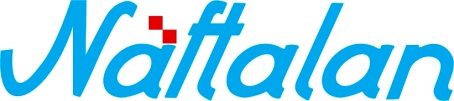 specijalna bolnica za medicinsku rehabilitaciju10310 Ivanić-Grad, Omladinska 23a, HRVATSKA, p.p. 47                      Tel.: ++385 1 2834 555, Fax.: ++385 1 2881 481,                                        www.naftalan.hr, e-mail: naftalan@naftalan.hrMB 3186342, OIB 43511228502IBAN:HR7023600001101716186